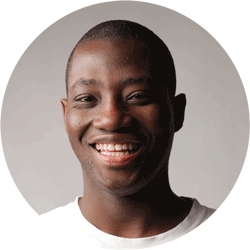 joebloggsSENIOR SALES EXECUTIVEOBJECTIVEI am a competent Senior Sales Executive with excellent communication and interpersonal skills, together with a proven track record of achieving sales. I have 5 years of experience selling face-to-face and a further 3 years’ experience of cold telesales. I am looking for a senior position within the software industry.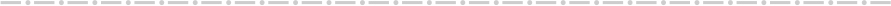 WORK EXPERIENCESenior Sales ExecutiveABC Printers, 2013 – date My role was to win new business from cold accounts within the corporate market & selling the Company’s suite of digital solutions.I was responsible for the entire sales process from prospecting from scratch, building and maintaining a sustainable and sufficiently large pipeline right the way through to client on-boarding.  I exceeded my annual targets by 15%+ every year and was the second highest earner in our team of 30.Sales ExecutiveXYZ Printers, 2010 - 2013My role was to generate, sell, negotiate, close and secure new business opportunities through cold calling and achieve my monthly revenue target. I was also required to manage, maintain and develop a pipeline of opportunities, and build firm relationships with prospective clients. I exceeded my annual target by 25%+ every year.Sales representativePC WORLD, 2008 - 2010My role was to talk to customers, understand their needs and help them find the perfect solution from a range of pc and electrical equipment.Food services assistantSAINSBURYS, 2006 - 2008My role was to serve coffees and fresh meals in the café, serve on the deli, meat or fish counter, or in the bakery. EDUCATIONBachelor of science : software engineeringACME UNIVERSITY, 2006 – 20084 A-LEVELSACME COLLEGE, 2004 – 2006Maths (A), Physics (B), English (B), Sports Science (C).HOBBIES & INTERESTS I am a keen sportsman and play in a local 5-a-side team every weekend. I love going to the gym, jogging, hiking, climbing and generally keeping fit. When the sun isn’t shining, you’ll find me inside watching old movies or fixing up old cars – I’m currently restoring a Mazda MX-5.REFERENCES References are available on request.© CVtemplatemaster.com free for personal use only. NB: Before printing your template:Choose FILE > OPTIONS > ADVANCED > DO NOT COMPRESS IMAGES IN FILEMake sure you have the required fonts installed: Open Sans Light, Cinzel DecorativeDownload page: https://www.cvtemplatemaster.com/cv-template/certified-free-cv-template-in-ms-word/ CONTACT123, The StreetThe TownThe CountyNG1 23401949 123456joe@bloggs.comKEY POINTS8+ years sales experienceProven sales achievementsFace-to-face & cold callingFull clean driving licenceWilling to travelSKILLS:Commercial awarenessConfidenceExcellent interpersonal skillsIT skillsMaturityNumerical skillsPatiencePerseverancejoebloggsSENIOR SALES EXECUTIVEOBJECTIVEI am a competent Senior Sales Executive with excellent communication and interpersonal skills, together with a proven track record of achieving sales. I have 5 years of experience selling face-to-face and a further 3 years’ experience of cold telesales. I am looking for a senior position within the software industry.WORK EXPERIENCESenior Sales ExecutiveABC Printers, 2013 – date My role was to win new business from cold accounts within the corporate market & selling the Company’s suite of digital solutions.I was responsible for the entire sales process from prospecting from scratch, building and maintaining a sustainable and sufficiently large pipeline right the way through to client on-boarding.  I exceeded my annual targets by 15%+ every year and was the second highest earner in our team of 30.Sales ExecutiveXYZ Printers, 2010 - 2013My role was to generate, sell, negotiate, close and secure new business opportunities through cold calling and achieve my monthly revenue target. I was also required to manage, maintain and develop a pipeline of opportunities, and build firm relationships with prospective clients. I exceeded my annual target by 25%+ every year.Sales representativePC WORLD, 2008 - 2010My role was to talk to customers, understand their needs and help them find the perfect solution from a range of pc and electrical equipment.Food services assistantSAINSBURYS, 2006 - 2008My role was to serve coffees and fresh meals in the café, serve on the deli, meat or fish counter, or in the bakery. EDUCATIONBachelor of science : software engineeringACME UNIVERSITY, 2006 – 20084 A-LEVELSACME COLLEGE, 2004 – 2006Maths (A), Physics (B), English (B), Sports Science (C).HOBBIES & INTERESTS I am a keen sportsman and play in a local 5-a-side team every weekend. I love going to the gym, jogging, hiking, climbing and generally keeping fit. When the sun isn’t shining, you’ll find me inside watching old movies or fixing up old cars – I’m currently restoring a Mazda MX-5.REFERENCES References are available on request.© CVtemplatemaster.com free for personal use only. NB: Before printing your template:Choose FILE > OPTIONS > ADVANCED > DO NOT COMPRESS IMAGES IN FILEMake sure you have the required fonts installed: Open Sans Light, Cinzel DecorativeDownload page: https://www.cvtemplatemaster.com/cv-template/certified-free-cv-template-in-ms-word/ 